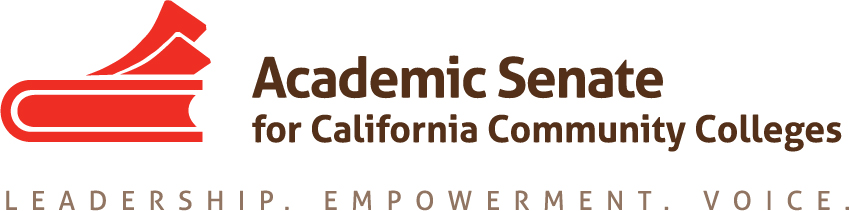 ASCCC ONLINE EDUCATION COMMITTEEOctober 15, 20204:15PM – 7:30PMZoomhttps://laccd.zoom.us/j/99933291559MinutesCall to OrderRobert StewartSilvester Henderson Kandace KnudsonMaria GuzmanDylan AltmanTina RamseyRosemarie Nurre is phoning inDan Barnnett couldn’t make it  Bob Nash is attending from CVC (bnash@cvc.edu ) Julie Oliver is attending ( Contact for Resolution 09.03 F18) Adoption of the AgendaRosemarie Seconded AdoptionApproved AgendaApproval of MinutesFrom October 1, 2020Names will be added to minutesResolution will be added to MinutesApproved Minutes with addendums Action ItemsOngoing professional development: Discussion topicsTechnology/Online Instruction for lab classesPartner with CVC- @ One courses?https://onlinenetworkofeducators.org/Canvas Shell w/ CVC? .How to chunk courses? Doesn’t exist, but could be created by a vendor?Best Pandemic Practices: Instructional Design for Each Discipline. Have discipline specific professors create a mini-module/chunking for hard to convert disciplinesDiscipline professors moderate/mentor the participation in the moduleSample Modules will be upload-able for Faculty to use with frames to meet Student Learning ObjectivesTools: Labster, Quiz, Etc. Recommendation: Contact ASCCC -PE Committee to create version 2.0 of earlier training.https://ccconlineed.instructure.com/courses/4543/pages/the-asccc-open-educational-resources-initiative-oeri  Address Assigned ResolutionsResolution 09.03 S13 : Conditions of Enrollment for Online Instruction (High Priority) – Rostrum Article; Consider if any Title 5 Regulation changes are needed. Don agreed for it to be FWD to Student Services CommitteePage of resources for students to help prepare them for online learning; https://cvc.edu/keeplearning/. Resolution- Promote it to Student Services to Send it to Task Resolution 09.03 F18 : Local Adoption of the California Virtual Campus Online Education Initiative Course Design Rubric – Rostrum Article; Plenary BreakoutJulie Oliver spoke on Resolution 09.03 F18 & Bob Nash Spoke about CVC-OEICVC-OEI has nothing to do with Calbright. We need to encourage the use of the CV OEI Rubric at colleges/districtsJulie- Professional Development is Voluntary Union- can use funding to create courses for rubric?Intent of Resolution was to support, develop, and highlight this opportunity for Professional DevelopmentBob-CVC- CVC is not a college, but a support organization for colleges to improve/create online education programs and classes@One was too few people, so now a local POCR process will assist faculty to align with rubricPlenary Breakout Planned- “Ensuring Quality and Equitable Online Courses Using the CVC Course Design Rubric and Local POCR”Developing the Session on Rubric and Local POCR: Autumn Bell at abell@cvc.eduRostrum Article- Kandace will spearhead Outline for Rostrum ArticleHow to fund support for this? Follow up resolution ?Flesh out in rostrum article with successful case studiesAligning to rubric is not pedagogy training. Peralta Equity RubricNov. 5th: Outline will be turned inNov. 12th: Sections will be assigned and Feedback provided on OutlineResolution 09.04 S19 : Ensure the Accessibility of Educational Materials – Rostrum Article or White Paper – Maria Guzman has volunteered to serve as a research resource.Can we add an addendum to the original Article?@One Open courses on Accessibility-https://ccconlineed.instructure.com/courses/4543/pages/the-asccc-open-educational-resources-initiative-oeri  CCC Accessibility Center at https://cccaccessibility.org/ DSPS- Web AccessibilityAlly- Accessibility Tool in Rich Content EditorPopteck Instructor Guide Assigned TasksRostrum ArticlesDue by January 4, 2020Due by March 8, 2020Resolutions from the CommitteeResolution in regards to Camera Requirements/Surveillance in courses?Guided pathways will be doing a webinar on camera use in classesEquity issuesWaiting to see how to proceed after Guided Pathways Webinar before we proceed.                                                                 Meetings dates/times Once per month (day/time) – Every 1st Thursday 4:15pm-5:30pm  Next Meeting: Thursday; November 12, 2020 4:15pm-5:30pmDiscussion ItemsDEETAC Update-DE Guidelines Shift- Waiting on results of meetingCVC-OEI (soon to be just CVC) Update- Bob explained CVC aggregate of Fully Online ProgramsFully online Certificates of Achievement: https://cvc.edu/online-certificates-of-achievement/ Fully online ADTs: https://cvc.edu/adt/   TTAC UpdateOnline Education Committee Concerns- Issue with equity regarding cameras being required. Future Action ItemsASCCC Strategic Plan – Review the strategic plan for areas this committee should be implementing within our workCommittee Priorities- TBD (Recommended by the 2019-2020 Online Education Committee)Resolution 07.01 S14 : Explore Participation in SARA for DE Offerings (High)Stay aware of the status of the DE Guidelines (DEETAC/CCCCO) Consider requesting a representative from the SSCCC (was requested in 2019-2020, but did not receive an appointment)Consider including faculty representatives on committee: accessibility specialist, DEETAC, Calbright AND invite CVC-OEI representatives to meetings, when appropriateOnline Education— Outstanding Faculty/Course Recognition: The Executive Committee discussed recognizing faculty and online courses in partnership with CVC-OEI, including the nomination process, selection process, and various forms of recognition such as opportunities to host webinars, faculty spotlights, and showcases. The Online Education and Standards and Practices Committees will consider developing a means to recognize outstanding online education faculty and courses. Address fully online pathways with CVC-OEI (particularly in light of COVD 19)Ongoing professional development:DE Guidelines (when approved/ready for dissemination)CVC-OEI POCR changes/updatesAnnouncementsASCCC EVENTS: Fall Plenary Session Virtual Conference – November 5-7, 2020 “Addressing Anti-Blackness and IDEAs (Inclusion, Diversity, Equity and Anti-Racism) in Academic and Professional Matters”ASCCC Part-time Faculty Institute – February 18-19, 2021Other ASCCC Committee Reports- TBDResources:Ensuring an Effective Online Program: A Faculty Perspective (spring 2018)Distance Education Guidelines – Still Under Review by DEETAC/CCCCOCVC-OEI Course Design RubricOnline Education Committee Google Drive
Adjournment Move to Adjourn by KandaceSeconded by MariaStatus of Previous Action ItemsIn ProgressFall 2020 Plenary Breakout will address Resolution 09.03 F18 : Local Adoption of the California Virtual Campus Online Education Initiative Course Design RubricOutlining Rostrum Article: Resolution 09.03 F18 : Local Adoption of the California Virtual Campus Online Education Initiative Course Design Start Research  for Accessibility Rostrum Article Resolution 09.04 S19Waiting on Guided Pathways Webinar to decide on need for resolution in regards to Camera Requirements/Surveillance in coursesContact ASCCC -PE Committee to create version 2.0 of earlier training.https://ccconlineed.instructure.com/courses/4543/pages/the-asccc-open-educational-resources-initiative-oeri  CompletedBob from CVC is attending meetingUpdated the Committee Charge, need to go to Exec; Recommend to send Resolution 09.03 S13 to Student Service Committee